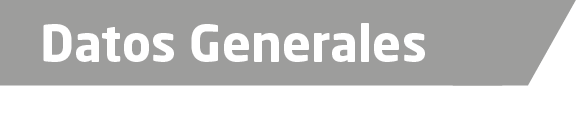 Nombre José Francisco Robles TejedaGrado de Escolaridad Maestro en Dirección y Organización de EmpresasCédula Profesional (Licenciatura) 3437870Cédula profesional (Maestría) En trámiteTeléfono de Oficina 228-8-41-61-70. Ext.3116Correo Electrónico jrobles@veracruz.gob.mxDatos GeneralesFormación Académica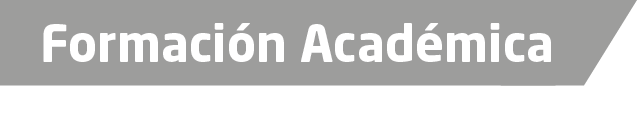 1995-2000Instituto Tecnológico y de Estudios Superiores de Monterrey (ITESM) Estudios de Licenciatura en Ingeniaría Civil.2002-2004Maestría en Dirección y Organización de Empresas en la Universidad Politécnica de Cataluña (UPC) Barcelona, España.2000Diplomado en Introducción y Análisis de precios unitarios, en la Cámara Mexicana de la Industria de la Construcción (CMIC), en la Ciudad de Veracruz, Veracruz.Trayectoria Profesional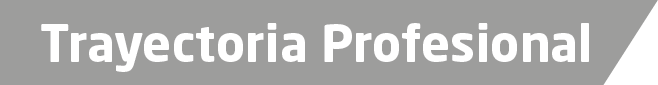 2004 a la FechaDirector General del Grupo Constructor Robles y Consultora Rote. Veracruz, Veracruz.2002Responsable Técnico en la Inmobiliaria y Constructora Barquín. Veracruz, Veracruz.2000 - 2001Ingeniero Responsable de Presupuestos y Costos en “Prefabricados y Modulares de Monterrey”. Monterrey, Nuevo León. Conocimiento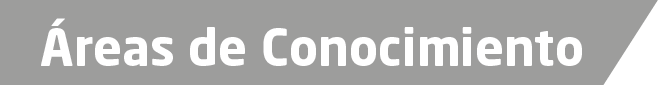 Administración de la Construcción.Elaboración y Construcción de Proyectos